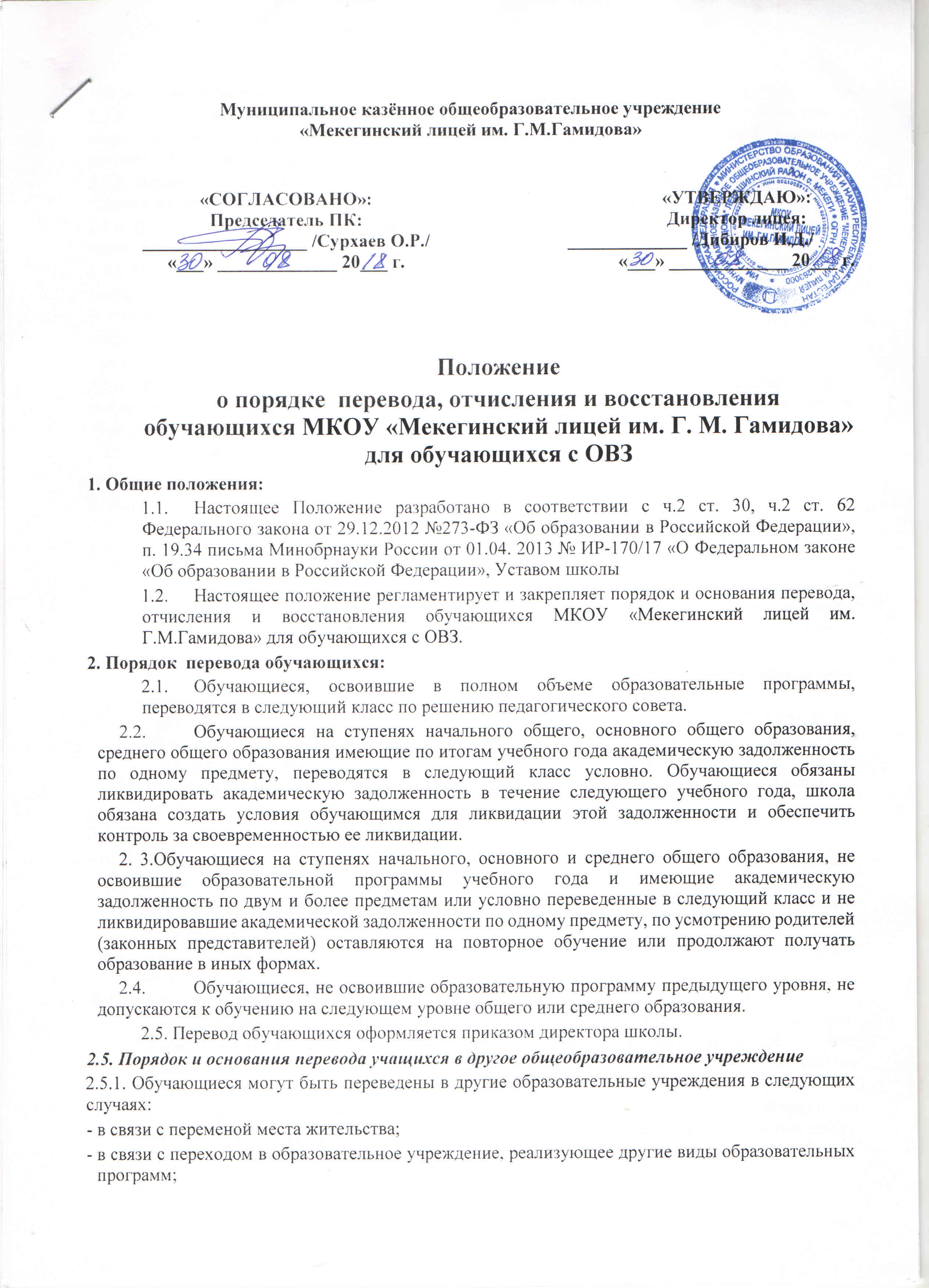 Муниципальное казённое общеобразовательное учреждение«Мекегинский лицей им. Г.М.Гамидова»Положение   о порядке  перевода, отчисления и восстановления обучающихся МКОУ «Мекегинский лицей им. Г. М. Гамидова» для обучающихся с ОВЗ Общие положения: Настоящее Положение разработано в соответствии с ч.2 ст. 30, ч.2 ст. 62 Федерального закона от 29.12.2012 №273-ФЗ «Об образовании в Российской Федерации», п. 19.34 письма Минобрнауки России от 01.04. 2013 № ИР-170/17 «О Федеральном законе «Об образовании в Российской Федерации», Уставом школы Настоящее положение регламентирует и закрепляет порядок и основания перевода, отчисления и восстановления обучающихся МКОУ «Мекегинский лицей им. Г.М.Гамидова» для обучающихся с ОВЗ.Порядок  перевода обучающихся: Обучающиеся, освоившие в полном объеме образовательные программы, переводятся в следующий класс по решению педагогического совета. Обучающиеся на ступенях начального общего, основного общего образования, среднего общего образования имеющие по итогам учебного года академическую задолженность по одному предмету, переводятся в следующий класс условно. Обучающиеся обязаны ликвидировать академическую задолженность в течение следующего учебного года, школа обязана создать условия обучающимся для ликвидации этой задолженности и обеспечить контроль за своевременностью ее ликвидации. 3.Обучающиеся на ступенях начального, основного и среднего общего образования, не освоившие образовательной программы учебного года и имеющие академическую задолженность по двум и более предметам или условно переведенные в следующий класс и не ликвидировавшие академической задолженности по одному предмету, по усмотрению родителей (законных представителей) оставляются на повторное обучение или продолжают получать образование в иных формах. Обучающиеся, не освоившие образовательную программу предыдущего уровня, не допускаются к обучению на следующем уровне общего или среднего образования. Перевод обучающихся оформляется приказом директора школы. 2.5. Порядок и основания перевода учащихся в другое общеобразовательное учреждение 2.5.1. Обучающиеся могут быть переведены в другие образовательные учреждения в следующих случаях: в связи с переменой места жительства; в связи с переходом в образовательное учреждение, реализующее другие виды образовательных программ; по желанию родителей (законных представителей); 2.5.2. Перевод обучающегося из одного образовательного учреждения в другое или из одного класса в другой осуществляется только с письменного согласия родителей (законных представителей) обучающегося. 2.5.3. Перевод обучающегося из одного образовательного учреждения в другое или из одного класса в другой может осуществляться в течение всего учебного года при наличии свободных мест. 2.5.4. Перевод обучающегося на основании решения суда производится в порядке, установленном законодательством. 2.5.5. При переводе обучающегося из школы его родителям (законным представителям) выдаются документы, которые они обязаны представить в общеобразовательное учреждение: - личное дело (с соответствующей записью о выбытии); табель успеваемости; медицинская карта (если находится в школе). 2.5.6. Школа выдает документы по личному заявлению родителей (законных представителей) с последующим предоставлением справки-подтверждения о зачислении ребенка в другое образовательное учреждение. 2.5.7. Перевод учащегося оформляется приказом директора школы. Порядок отчисления обучающихся: По 	решению 	Педагогического 	совета 	школы 	за 	совершенные неоднократные грубые нарушения Устава школы допускается исключение из школы обучающегося, достигшего возраста пятнадцати лет. Исключение обучающегося из школы применяется, если меры воспитательного характера не дали результата и дальнейшее пребывание обучающегося в школе оказывает отрицательное влияние на других обучающихся, нарушает их права и права работников школы, а также нормальное её функционирование. Решение об исключении обучающегося, не получившего общего образования, принимается с учетом мнения его родителей (законных представителей) и с согласия комиссии по делам несовершеннолетних и защите их прав. Решение об исключении детей-сирот и детей, оставшихся без попечения родителей, принимается с согласия комиссии по делам несовершеннолетних и защите их прав и органа опеки и попечительства. Школа обязана проинформировать об исключении обучающегося из школы его родителей (законных представителей) и Учредителя. 3.6. Отчисление обучающихся производится: по окончании срока обучения; по решению суда о лишении свободы. Решение 	педагогического 	совета 	об 	исключении 	обучающегося оформляется приказом директора школы. Лицам, отчисленным из школы, выдаётся справка, отражающая объём и содержание полученного образования. Порядок восстановления обучающихся: Учащиеся имеют право на восстановление в школе при наличии свободных мест. Порядок и условия восстановления на обучение лица, отчисленного из школы, а также приема для продолжения обучения лица, ранее обучавшегося в другом учреждении, определяется Уставом школы и законодательством Российской Федерации. Восстановление обучающегося в школе, если он досрочно прекратил отношения по собственной инициативе или инициативе родителей (законных представителей), проводится в соответствии с правилами приема обучающихся в школе. Восстановление обучающихся оформляется независимо от причин отчисления и срока перерыва в учебе при условии сдачи задолженностей в установленный срок. Восстановление лица осуществляется приказом директора школы на основании соответствующего заявления.  